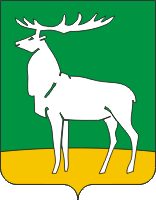 Муниципальное образование город Бузулук Оренбургской области V созывГОРОДСКОЙ СОВЕТ ДЕПУТАТОВг. БузулукРЕШЕНИЕ_25.10.2019 г.______                                                                       №_576____О внесении изменений в решениегородского Совета депутатовот 27.12.2011 № 209        На основании статей 12, 132 Конституции Российской Федерации, Бюджетного кодекса Российской Федерации, статей 16, 52 Федерального закона от 06.10.2003 № 131-ФЗ «Об общих принципах организации местного самоуправления в Российской Федерации», Федерального закона от 26.07.2019 № 199-ФЗ «О внесении изменений в Бюджетный кодекс Российской Федерации в части совершенствования государственного (муниципального) финансового контроля, внутреннего финансового контроля и внутреннего финансового аудита», статей 7, 25 Устава города Бузулука городской Совет депутатов решил:        1. Внести в решение городского Совета депутатов  от 27.12.2011 № 209  «Об утверждении Положения о бюджетном процессе в  городе Бузулуке» изменения  согласно приложению.Настоящее решение вступает в силу после его официального опубликования в газете «Российская провинция» и подлежит официальному опубликованию на правовом интернет-портале Бузулука БУЗУЛУК-ПРАВО.РФ, за исключением положений, для которых настоящим пунктом  установлены иные сроки вступления их в силу.         Абзац 16 пункта 5 Приложения к настоящему решению  вступает в силу с 1 января 2020 года.         Абзацы  17, 18 пункта 5 Приложения к настоящему решению вступают в силу с 1 июля 2020 года.         3. Настоящее решение подлежит включению в областной регистр муниципальных правовых актов.         4. Контроль за исполнением настоящего решения возложить на  постоянную депутатскую комиссию по экономическим вопросам.Председатель городскогоСовета депутатов                                                                     Н.И.БергманГлава города                                                                             С.А. СалминРазослано: в дело, Бузулукской межрайонной прокуратуре, постоянной депутатской комиссии по экономическим вопросам, Контрольно-счетной палате города Бузулука, Финансовому управлению администрации города Бузулука – 2 экз., управлению экономического развития и торговли администрации города, управлению внутреннего муниципального финансового контроля администрации города, Управлению градообразования и капитального строительства города Бузулука,  Управлению образования администрации города, Управлению по культуре, спорту и молодежной политике администрации города, Управлению жилищно-коммунального хозяйства и транспорта администрации города, Управлению имущественных отношений администрации города,  управлению по информационной политике администрации города, ООО «Информправо плюс», редакции газеты «Российская провинция»                                                                            Приложение к решению                                                                             городского Совета депутатов                                                                           от 25.10.2019 г._ 2019 № 576__ИЗМЕНЕНИЯ,которые вносятся  в  решение городского Совета  депутатов от 27.12.2011№ 209 «Об утверждении Положения о бюджетном процессе в городе Бузулуке»В Приложении «Положение о бюджетном процессе в городе Бузулуке»:часть 3 статьи 10 признать утратившей силу;части 1, 2, 3  статьи 47 изложить в новой редакции:            «1. Муниципальный финансовый контроль осуществляется в целях обеспечения соблюдения положений правовых актов, регулирующих бюджетные правоотношения, правовых актов, обусловливающих публичные нормативные обязательства и обязательства по иным выплатам физическим лицам из местного бюджета, а также соблюдения условий  муниципальных  контрактов,  договоров (соглашений) о предоставлении средств из  местного бюджета.              Муниципальный  финансовый контроль подразделяется на внешний и внутренний, предварительный и последующий.             2. Внешний муниципальный финансовый контроль является контрольной деятельностью Контрольно-счетной палаты города Бузулука (орган  внешнего муниципального финансового контроля).             3. Внутренний муниципальный финансовый контроль является контрольной деятельностью Федерального казначейства по Оренбургской области в соответствии с частью 2 статьи 166.1, статьей 168 Бюджетного кодекса Российской Федерации,  управления внутреннего муниципального финансового контроля администрации города Бузулука (органа  муниципального финансового контроля, являющегося органом  администрации города Бузулука,  далее - органа внутреннего муниципального финансового контроля) в пределах полномочий, установленных законодательством Российской Федерации.»;в статье 48:а) часть 1  изложить в новой редакции:             «1. Объектами муниципального финансового контроля (далее - объекты контроля) являются:              главные распорядители (распорядители, получатели) бюджетных средств, главные администраторы (администраторы) доходов местного бюджета, главные администраторы (администраторы) источников финансирования дефицита местного  бюджета;              финансовый орган муниципального образования город Бузулук Оренбургской области (Финансовое управление администрации города Бузулука), бюджету которого предоставлены межбюджетные субсидии, субвенции, иные межбюджетные трансферты, имеющие целевое назначение, бюджетные кредиты,  администрация города Бузулука;               муниципальные  учреждения;               муниципальные унитарные предприятия;               хозяйственные товарищества и общества с участием города Бузулука в их уставных (складочных) капиталах, а также коммерческие организации с долей (вкладом) таких товариществ и обществ в их уставных (складочных) капиталах;                юридические  лица (за исключением  муниципальных  учреждений, муниципальных унитарных предприятий, хозяйственных товариществ и обществ с участием города Бузулука  в их уставных (складочных) капиталах, а также коммерческих организаций с долей (вкладом) таких товариществ и обществ в их уставных (складочных) капиталах), индивидуальные предприниматели, физические лица, являющиеся:              - юридическими и физическими лицами, индивидуальными предпринимателями, получающими средства из местного бюджета на основании договоров (соглашений) о предоставлении средств из местного бюджета и (или) муниципальных контрактов, кредиты, обеспеченные  муниципальными гарантиями;               - исполнителями (поставщиками, подрядчиками) по договорам (соглашениям), заключенным в целях исполнения договоров (соглашений) о предоставлении средств из  местного  бюджета и (или)  муниципальных контрактов, которым в соответствии с федеральными законами открыты лицевые счета в Федеральном казначействе;                - кредитные организации, осуществляющие отдельные операции со средствами местного бюджета, в части соблюдения ими условий договоров (соглашений) о предоставлении средств из местного  бюджета.»;           б) часть 2  признать утратившей силу;           в) часть 3 изложить в новой редакции:             «3. Муниципальный финансовый контроль в отношении объектов контроля (за исключением участников бюджетного процесса, бюджетных и автономных учреждений, муниципальных унитарных предприятий, хозяйственных товариществ и обществ с участием города Бузулука в их уставных (складочных) капиталах, а также коммерческих организаций с долей (вкладом) таких товариществ и обществ в их уставных (складочных) капиталах) в части соблюдения ими условий договоров (соглашений) о предоставлении средств из бюджета, муниципальных    контрактов, а также контрактов  (договоров, соглашений),   заключенных в целях исполнения                                                                                                                                                                                                                                                                                                                                                                                                                                                                                                                                                                                                                                                                                                                                                                                                                                                                                                                                                                                                                                                                                                                                                                                                                                                                                                                                                                                                                                                                                                                                                                                                                                                                               указанных договоров (соглашений) и  муниципальных контрактов, соблюдения ими целей, порядка и условий предоставления кредитов, обеспеченных муниципальными гарантиями, целей, порядка и условий размещения средств бюджета в ценные бумаги указанных юридических лиц осуществляется в процессе проверки главных распорядителей (распорядителей) бюджетных средств, главных администраторов источников финансирования дефицита бюджета, получателей  бюджетных средств, заключивших договоры (соглашения) о предоставлении средств из  бюджета, муниципальные контракты, или после ее окончания на основании результатов проведения проверки указанных участников бюджетного процесса.             Муниципальный финансовый контроль за соблюдением целей, порядка и условий предоставления из  местного бюджета межбюджетных субсидий,  иных межбюджетных трансфертов, имеющих целевое назначение, бюджетных кредитов, а также за соблюдением условий договоров (соглашений) об их предоставлении и условий контрактов (договоров, соглашений), источником финансового обеспечения (софинансирования) которых являются указанные межбюджетные трансферты, осуществляется органами муниципального финансового контроля  муниципального образования город Бузулук Оренбургской области,   из бюджета которого предоставлены указанные межбюджетные трансферты, в отношении:              главных администраторов (администраторов) средств местного бюджета, предоставившего межбюджетные субсидии, субвенции, иные межбюджетные трансферты, имеющие целевое назначение, бюджетные кредиты;               финансовых органов и главных администраторов (администраторов) средств бюджета бюджетной системы Российской Федерации, которому предоставлены межбюджетные субсидии,  иные межбюджетные трансферты, имеющие целевое назначение, бюджетные кредиты, а также юридических и физических лиц, индивидуальных предпринимателей (с учетом положений абзаца 1 настоящего пункта), которым предоставлены средства из этого бюджета.»;статью 49 изложить в новой редакции:      «Статья 49. Методы осуществления муниципального финансового контроля                 1.Методами осуществления муниципального финансового контроля являются проверка, ревизия, обследование.                 2.Под проверкой в целях осуществления муниципального финансового контроля понимается совершение контрольных действий по документальному и фактическому изучению законности отдельных финансовых и хозяйственных операций, достоверности бюджетного (бухгалтерского) учета и бюджетной отчетности, бухгалтерской (финансовой) отчетности в отношении деятельности объекта контроля за определенный период.                   Под ревизией в целях осуществления муниципального финансового контроля понимается комплексная проверка деятельности объекта контроля, которая выражается в проведении контрольных действий по документальному и фактическому изучению законности всей совокупности совершенных финансовых и хозяйственных операций, достоверности и правильности их отражения в бюджетной отчетности, бухгалтерской (финансовой) отчетности.              Результаты проверки, ревизии оформляются актом.              3. Проверки подразделяются на камеральные и выездные, в том числе встречные проверки.              Под камеральными проверками в целях осуществления муниципального  финансового контроля понимаются проверки, проводимые по месту нахождения органа муниципального финансового контроля на основании бюджетной отчетности, бухгалтерской (финансовой) отчетности и иных документов, представленных по его запросу.              Под выездными проверками в целях осуществления муниципального  финансового контроля понимаются проверки, проводимые по месту нахождения объекта контроля, в ходе которых в том числе определяется фактическое соответствие совершенных операций данным бюджетной отчетности, бухгалтерской (финансовой) отчетности и первичных документов.              Под встречными проверками в целях осуществления муниципального  финансового контроля понимаются проверки, проводимые в рамках выездных и (или) камеральных проверок в целях установления и (или) подтверждения фактов, связанных с деятельностью объекта контроля.              4. Под обследованием в целях настоящего Кодекса понимаются анализ и оценка состояния определенной сферы деятельности объекта контроля.             Результаты обследования оформляются заключением.»;статью  51 изложить в новой редакции:«51. Полномочия  управления внутреннего муниципального финансового  контроля администрации города Бузулука  по осуществлению внутреннего муниципального финансового контроляПолномочиями  управления внутреннего муниципального финансового контроля администрации города  Бузулука  (органа внутреннего муниципального финансового контроля) по осуществлению внутреннего муниципального финансового контроля являются:            контроль  за соблюдением положений правовых актов, регулирующих бюджетные правоотношения, в том числе устанавливающих требования к бухгалтерскому учету и составлению и представлению бухгалтерской (финансовой) отчетности  муниципальных учреждений;          контроль за соблюдением положений правовых актов, обусловливающих публичные нормативные обязательства и обязательства  по иным выплатам физическим лицам из бюджетов бюджетной системы Российской Федерации, а также за соблюдением условий договоров (соглашений) о предоставлении средств из местного бюджета, муниципальных  контрактов;          контроль за соблюдением условий договоров (соглашений), заключенных в целях исполнения договоров (соглашений) о предоставлении средств из бюджета, а также в случаях, предусмотренных  Бюджетным  Кодексом Российской Федерации, условий договоров (соглашений), заключенных в целях исполнения муниципальных контрактов;          контроль за достоверностью отчетов о результатах предоставления и (или) использования бюджетных средств (средств, предоставленных из бюджета), в том числе отчетов о реализации  муниципальных  программ, отчетов об исполнении муниципальных заданий, отчетов о достижении значений показателей результативности  предоставления средств из бюджета;           контроль в сфере закупок, предусмотренный законодательством Российской Федерации о контрактной системе в сфере закупок товаров, работ, услуг для обеспечения государственных и муниципальных нужд.           2. При  осуществлении полномочий  по внутреннему  муниципальному финансовому контролю органами внутреннего муниципального  финансового контроля:            проводятся проверки, ревизии и обследования;             направляются объектам контроля акты, заключения, представления и (или) предписания;            направляются финансовым органам уведомления о применении бюджетных мер принуждения;            осуществляется производство по делам об административных правонарушениях в порядке, установленном законодательством об административных правонарушениях;            назначается (организуется) проведение экспертиз, необходимых для проведения проверок, ревизий и обследований;            получается необходимый для осуществления внутреннего муниципального финансового контроля постоянный доступ к государственным и муниципальным информационным системам в соответствии с законодательством Российской Федерации об информации, информационных технологиях и о защите информации, законодательством Российской Федерации о государственной и иной охраняемой законом тайне;            направляются в суд иски о признании осуществленных закупок товаров, работ, услуг для обеспечения государственных (муниципальных) нужд недействительными в соответствии с Гражданским кодексом Российской Федерации.              3. Внутренний  муниципальный  финансовый контроль осуществляется в соответствии с федеральными стандартами, утвержденными нормативными правовыми актами Правительства Российской Федерации.            Органы внутреннего муниципального финансового контроля могут издавать ведомственные правовые акты (стандарты), обеспечивающие осуществление полномочий по внутреннему  муниципальному  финансовому контролю, в случаях, предусмотренных федеральными стандартами внутреннего государственного (муниципального) финансового контроля.»;статью 54 изложить в новой редакции:             «Статья 54. Представления и предписания органов муниципального финансового контроля             1. Под представлением в целях настоящего Положения понимается документ органа внутреннего муниципального финансового контроля, направляемый  объекту контроля и содержащий информацию о выявленных бюджетных нарушениях и одно из следующих обязательных для исполнения в установленные в представлении сроки или в течение 30 календарных дней со дня его получения, если срок не указан, требований по каждому бюджетному нарушению:1) требование об устранении бюджетного нарушения и о принятии мер по устранению его причин и условий;2) требование о принятии мер по устранению причин и условий бюджетного нарушения в случае невозможности его устранения.             2. Под предписанием в целях настоящего Положения понимается документ органа внутреннего  муниципального финансового контроля, направляемый объекту контроля в случае невозможности устранения либо неустранения  в установленный в представлении срок бюджетного нарушения при наличии возможности определения суммы причиненного ущерба  муниципальному образованию  город Бузулук в результате этого нарушения. Предписание содержит обязательные для исполнения в установленный в предписании срок требования о принятии мер по возмещению причиненного ущерба муниципальному образованию город Бузулук Оренбургской области.             3. В случаях, установленных федеральными стандартами внутреннего государственного (муниципального) финансового контроля, органы внутреннего муниципального финансового контроля направляют копии представлений и предписаний главным администраторам бюджетных средств, органам местного самоуправления, осуществляющим функции и полномочия учредителя, иным органам и организациям.            4. По решению органа внутреннего  муниципального финансового контроля срок исполнения представления, предписания органа внутреннего муниципального финансового контроля может быть продлен в порядке, предусмотренном федеральными стандартами внутреннего государственного (муниципального) финансового контроля, но не более одного раза по обращению объекта контроля.             5. В представлениях и предписаниях органа  муниципального финансового контроля не указывается информация о бюджетных нарушениях, выявленных по результатам внутреннего финансового контроля и внутреннего финансового аудита, при условии их устранения.              6. Неисполнение предписаний органа внутреннего  муниципального финансового контроля о возмещении причиненного муниципальному образованию  город Бузулук Оренбургской области ущерба является основанием для обращения уполномоченного   муниципальным правовым актом  администрации города Бузулука муниципального органа в суд с исковыми заявлениями о возмещении ущерба, причиненного  муниципальному образованию город Бузулук Оренбургской области.               7. Представления и предписания Контрольно-счетной палаты города Бузулука  составляются и направляются объектам контроля в соответствии с Федеральным законом от 07.02.2011 № 6-ФЗ «Об общих принципах организации и деятельности контрольно-счетных органов субъектов Российской Федерации и муниципальных образований».».